КВН по математике (2 класс).Цель: развитие творческих способностей учащихся; сплочение детского коллектива; пробуждение интереса к математике.Оборудование: компьютер, интерактивная доска, презентация, карточки с заданиями, смайлики, медали для награждения.План проведения мероприятия.Вступление.Эй, девчонки и мальчишки! 
Жизнь сегодня не проста,
Зацифрованная слишком – 
Важно в ней уметь считать,
Ведь без правильных расчётов
Не построить школ, домов,
Не отправиться в полёты, 
Не открыть других миров.

Чтобы сделать симпатичней
И комфортней мир вокруг
Нужно всем нам подружиться
С королевою наук -
С математикой сдружиться,
Навести суметь мосты,
На уроках потрудиться,
Чтобы с нею быть на – ты.

С математикою прочно
Дружит лётчик, инженер,
Бизнесмен, банкир, станочник, 
Энергетик, модельер.

Разговорчивый лоточник, 
Взвесив свёклу, огурец,
Подсчитает сумму точно, 
Он в подсчётах денег спец.
Капитан считает часто
Грузы, футы под килём
Он на судне главный, мастер, 
В математике – силён.

Повар счёт ведёт оладий, 
Бутербродов, канапе…
Президент, на цифры глядя, 
Вычисляет ВВП.

Все профессии похожи: 
Деньги, квоты, метражи
Люди складывают, множат,
Делят, чертят чертежи.Что такое умножение?
Это умное сложение.
Ведь умней – умножить раз,
Чем слагать всё целый час.

Умножения таблица
Всем нам в жизни пригодится,
И недаром названа
УМНОжением она!
Чтоб врачом, моряком
Или лётчиком стать. 
Надо прежде всего 
Математику знать. 
Учите, дети, математику!
Она поможет в жизни вам
Достичь высот, познать галактику,
Летать к загадочным мирам.
Школяры и школярята, 
Вам работать, вам дерзать.
Так учите же, ребята, 
Математику – на пять!Представление команд- Участвовать в конкурсах будут 3 команды. У каждой своё название. Командиры, представьте команды. Итак, мы начинаем. Каждая команда подобрала высказывания учёных о математике. (Командиры читают)«Математику уже затем учить следует, что она ум в порядок приводит» М. В. Ломоносов «Наука математика – царица всех наук» Гаусс «Математика – гимнастика ума» А. В. Суворов                3. Конкурсы1 конкурс «РАЗМИНКА»Конкурс «Весёлых задачек»Сколько ушей у трёх мышей? Сколько лап у двух медвежат? Сколько хвостов  у пяти коров? В зоопарке он стоял,
Обезьянок все считал,
Две играли на песке,
Три уселись на доске,
А двенадцать спинки грели,
Сосчитать вы их успели? К серой цапле на урок Прилетело семь сорок.А из них лишь три сороки Приготовили уроки.Сколько лодырей-сорокПрилетело на урок? Скоро десять лет Сереже,Диме нет ещё шести.Дима всё никак не можетДо Серёжи дорасти.А на сколько лет моложеМальчик Дима, чем Сережа? Иван из сада принес груши.Три отдал сестрёнке Луше,А четыре дал он нам, Две последних съел он сам.Сколько  груш  принёс  Иван?Плывут утята, играют, ныряют,А утка мать следит за ними считает:Три пестрых, три серых, пять желтых утят. Ей очень трудно всех сосчитать. А вы ребята помогите,  Сколько утят скажите!Семь ежей мордашки чистят.  Пять катаются по  листьям.Три глядят из-под ветвей. Сосчитайте всех ежей.Под дубом двое малышей 
Собрали 40 желудей. 
Один собрал 15 лишь. 
А сколько штук другой малыш? В киоске школьница Людмила. 
Тетрадей 30 штук купила. 
В 6 тетрадях уже написала. 
А сколько их не начинала? Трактор медленно ползет, 
20 бревен он везет. 
Сбросив 3 бревна на стройке, 
Повезет тогда он сколько? 2.Конкурс «Кто быстрей»Найди лишний ряд:10, 20, 30, 40, 50, 6037, 47, 57, 67, 77, 875, 10, 15, 20, 25, 30, 3525, 35, 45, 55, 65, 75, 852. Кто быстро и правильно решит все примеры?25 + 50            48 + 20              36 + 4068 - 20             73 - 20               85 - 2050 – 25            60 – 35              70 - 35 62 + 18            23 + 17              46 + 14+ 26        36 + 29            49 + 26    3.Конкурс «Смекалистых»Что больше: 5 дм или 50 см? Четверо играли в шахматы 4 часа. Сколько часов играл каждый?Тройка лошадей пробежала  20 км. По сколько километров пробежала каждая лошадь?Что легче: килограмм ваты или килограмм железа? Сколько пальцев на двух руках? Сколько пальцев на 10 руках? Одно яйцо варят 4 минуты. Сколько надо времени, чтобы сварить 6 яиц?Конкурс капитановРасскажу я вам рассказ                            Из простых понятных фраз.                           Лишь скажу я слово " три"-                          Приз немедленно бери!1) Однажды щуку мы поймали.Распотрошили, а внутриРыбёшек мелких увидали!И не одну, а целых ...2!2)Зима, снега, метель и вьюга,А за окошком снегири!Мы сделали кормушки с другом,И не одну, а целых...5!2)Зима, снега, метель и вьюга,А за окошком снегири!Мы сделали кормушки с другом,И не одну, а целых...5!3)Грибы мы летом собирали.             Братишки мне кричат: " Cмотри!            Мы здесь семейку отыскали!           И в ней грибочков сразу...6!"          4)Однажды поезд на вокзалеНам 3 часа пришлось прождать!          Ну что ж вы приз, друзья, не взяли,         Когда была возможность взять!        (Ну, вот, вы приз, друзья, и взяли...         "Спасибо" надо бы сказать!) Физминутка5.Конкурс  «Ребусы»с3ж                        Э100ния по2л про100р7я ак3са ли100к ме100 ла100чкапи100летпа3отво100к6.Конкурс «Числа в  пословицах и поговорках»… за всех и все за … . … раз отмерь и … раз  отрежь.За … зайцами погонишься – ни … не поймаешь.Не имей  …  рублей, а имей … друзей.… одного не ждут.… голова хорошо, а … лучше 7. Конкурс «Весёлая геометрия»- Посчитайте, сколько треугольников в фигуре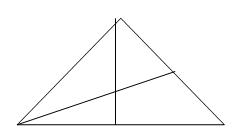 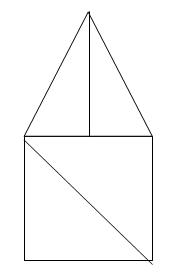 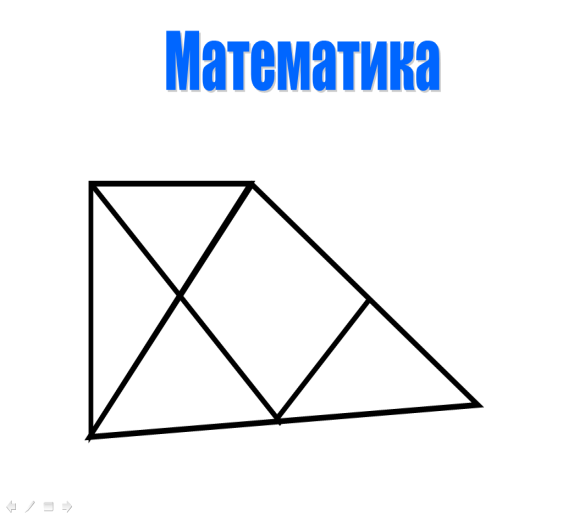 8. Конкурс «Волшебное слово»- Составьте как можно больше коротких слов из слова «Треугольник»ТРЕУГОЛЬНИК9. Конкурс
 «Самый внимательный»-Постарайтесь запомнить расположение звёздочек и расположите их так же на своих листочках.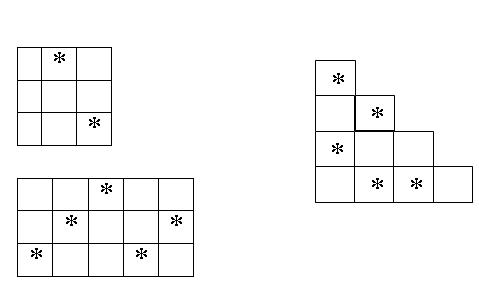 Задание для всех: Расшифруйте слово16, 8, 2, 4, 12, 10, 6, 14!, О, М, О, Ц, Д, Л, Ы4.Подведение итогов, награждение команд